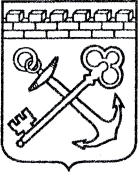 АДМИНИСТРАЦИЯ ЛЕНИНГРАДСКОЙ ОБЛАСТИКОМИТЕТ ПО КУЛЬТУРЕ ЛЕНИНГРАДСКОЙ ОБЛАСТИПРИКАЗ«___»____________2020 года                                                      №____________________										           Санкт-ПетербургОб утверждении границ зон охраны объекта культурного наследия регионального значения «Памятник С.М. Кирову (из бронзы и гранита). Скульптура работы Н.В. Томского», расположенного по адресу: Ленинградская область, Кировский муниципальный район, Кировское городское поселение,                г. Кировск, пл. Театральная, соор.2В соответствии со ст. ст. 9.2, 33, 34 Федерального закона от 25 июня 2002 года              № 73-ФЗ «Об объектах культурного наследия (памятниках истории и культуры) народов Российской Федерации», Положением о зонах охраны объектов культурного наследия (памятниках истории и культуры) народов Российской Федерации, утвержденным постановлением Правительства Российской Федерации от 12 сентября 2015 года № 972, ст. ст. 4, 10 областного закона Ленинградской области от 25 декабря 2015 года № 140-оз «О государственной охране, сохранении, использовании и популяризации объектов культурного наследия (памятников истории и культуры) народов Российской Федерации, расположенных на территории Ленинградской области», п. 2.2.2. Положения о комитете по культуре Ленинградской области, утвержденного постановлением Правительства Ленинградской области от 24 октября 2017 года № 431, на основании проекта зон охраны объекта культурного наследия регионального значения «Памятник С.М. Кирову (из бронзы и гранита). Скульптура работы Н.В. Томского», расположенного по адресу: Ленинградская область, Кировский муниципальный район, Кировское городское поселение, г. Кировск, пл. Театральная, соор.2, положительного заключения государственной историко-культурной экспертизы проекта зон охраны, выполненной аттестованными экспертами: Штиглиц М.С. (приказ Министерства культуры Российской Федерации от 01 апреля 2020 года № 419), Поддубной Н.Г. (приказ Министерства культуры Российской Федерации от 25 декабря 2019 года № 2032), Гуляевым В.Ф. (приказ Министерства культуры Российской Федерации от 17 июля 2019 года № 997), п р и к а з ы в а ю:1. Утвердить границы зон охраны объекта культурного наследия регионального значения «Памятник С.М. Кирову (из бронзы и гранита). Скульптура работы Н.В. Томского», расположенного по адресу: Ленинградская область, Кировский муниципальный район, Кировское городское поселение, г. Кировск, пл. Театральная, соор.2,  согласно приложению № 1 к настоящему приказу. 2. Утвердить режимы использования земель и требования к градостроительным регламентам в границах зон охраны объекта культурного наследия регионального значения «Памятник С.М. Кирову (из бронзы и гранита). Скульптура работы Н.В. Томского», расположенного по адресу: Ленинградская область, Кировский муниципальный район, Кировское городское поселение, г. Кировск, пл. Театральная, соор.2, согласно приложению № 2 к настоящему приказу.3. Отделу по осуществлению полномочий Ленинградской области в сфере объектов культурного наследия департамента государственной охраны, сохранения                    и использования объектов культурного наследия комитета по культуре Ленинградской области:- обеспечить внесение сведений об утвержденных зонах охраны объекта культурного наследия регионального значения «Памятник С.М. Кирову (из бронзы и гранита). Скульптура работы Н.В. Томского», расположенного по адресу: Ленинградская область, Кировский муниципальный район, Кировское городское поселение, г. Кировск, пл. Театральная, соор.2, в единый государственный реестр объектов культурного наследия (памятников истории и культуры) народов Российской Федерации;- направить сведения об утвержденных зонах охраны объекта культурного наследия регионального значения «Памятник С.М. Кирову (из бронзы и гранита). Скульптура работы Н. В. Томского», расположенного по адресу: Ленинградская область, Кировский муниципальный район, Кировское городское поселение,                     г. Кировск, пл. Театральная, соор.2, в федеральный орган исполнительной власти, уполномоченный Правительством Российской Федерации на осуществление государственного кадастрового учета, государственной регистрации прав, ведение Единого государственного реестра недвижимости и предоставление сведений, содержащихся в Едином государственном реестре недвижимости, его территориальные органы в срок и в порядке, установленные действующим законодательством;- направить копию настоящего приказа в соответствующий орган местного самоуправления городского округа или муниципального района, на территории которого расположены зоны охраны объекта культурного наследия, для размещения в информационной системе обеспечения градостроительной деятельности.4. Убытки лицам, указанным в пункте 2 статьи 57.1 Земельного кодекса Российской Федерации, возмещаются в срок, установленный частью 11 статьи 57.1 Земельного кодекса Российской Федерации.5. Убытки лицам, указанным в пункте 2 статьи 57.1 Земельного кодекса Российской Федерации, возмещаются органом, указанным в пункте 3 части 8 статьи 57.1 Земельного кодекса Российской Федерации.6. Отделу взаимодействия с муниципальными образованиями, информатизации и организационной работы комитета по культуре Ленинградской области обеспечить размещение настоящего приказа на сайте комитета по культуре Ленинградской области в информационно-телекоммуникационной сети «Интернет».7. Контроль за исполнением настоящего приказа возложить на заместителя председателя комитета по культуре Ленинградской области - начальника департамента государственной охраны, сохранения и использования объектов культурного наследия.8. Настоящий приказ вступает в силу со дня его официального опубликования.Заместитель председателя  комитета                                                                                 О.Л. МельниковаПодготовил:Главный специалист отдела по осуществлению полномочий Ленинградской области в сфере объектов культурного наследия департамента государственной охраны, сохранения                                   и использования  объектов культурного наследия комитета по культуре Ленинградской области_____________________________ И.Е. ЕфимоваСогласовано:Заместитель председателя комитета по культуре Ленинградской области - начальник департамента государственной охраны, сохранения и использования объектов культурного наследия _____________________________ Г.Е. ЛазареваНачальник отдела по осуществлению полномочий Ленинградской области в сфере объектов культурного наследия департамента государственной охраны, сохранения и использования объектов культурного наследия комитета по культуре Ленинградской области_____________________________ С.А. ВолковаНачальник сектора судебного и административного производства департамента государственной охраны, сохранения и использования объектов культурного наследия комитета по культуре Ленинградской области______________________________Ю.И. ЮрутьОзнакомлен:Заместитель председателя комитета по культуре Ленинградской области - начальник департамента государственной охраны, сохранения и использования объектов культурного наследия _____________________________ Г.Е. ЛазареваНачальник отдела по осуществлению полномочий Ленинградской области в сфере объектов культурного наследия департамента государственной охраны, сохранения и использования объектов культурного наследия комитета по культуре Ленинградской области_____________________________ С.А. ВолковаНачальник отдела взаимодействия с муниципальными образованиями, информатизации организационной работы комитета по культуре Ленинградской области_____________________________ Т.А. ПавловаГраницы зон охраны объекта культурного наследия регионального значения «Памятник С.М. Кирову (из бронзы и гранита). Скульптура работы                               Н.В. Томского» по адресу: Ленинградская область, Кировский муниципальный район, Кировское городское поселение, г. Кировск, пл. Театральная, соор.2Карта (схема) границ зон охраны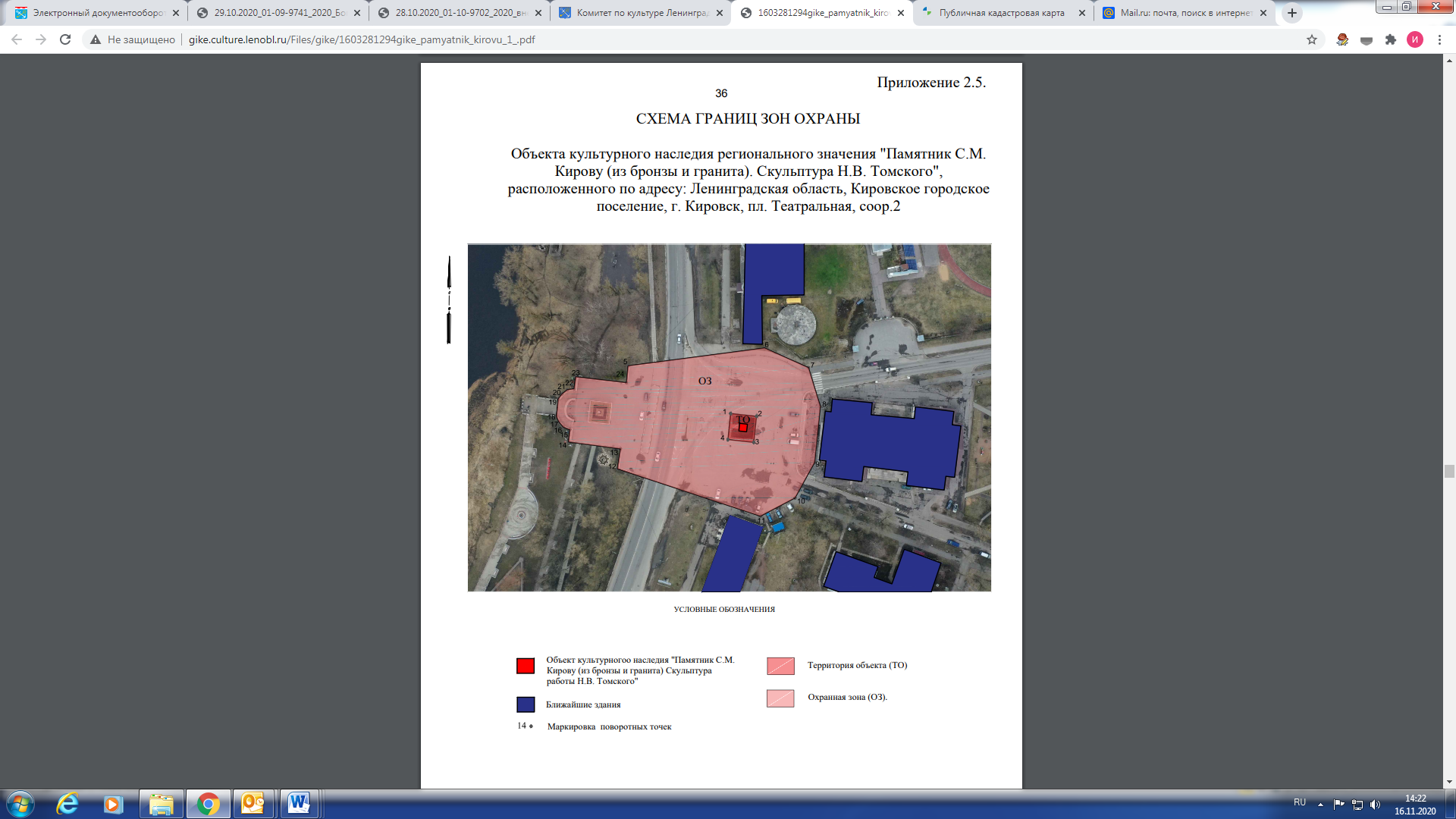 Режимы использования земель и требования к градостроительным регламентам в границах зон охраны объекта культурного наследия регионального значения «Памятник С.М. Кирову (из бронзы и гранита). Скульптура работы Н.В. Томского» по адресу: Ленинградская область, Кировский муниципальный район, Кировское городское поселение, г. Кировск, пл. Театральная, соор.2.1.1. Общие положения режимов использования земель в границах зон охраны объекта культурного наследия регионального значения «Памятник С.М. Кирову (из бронзы и гранита), скульптура работы Н.В. Томского»1.1.1. Настоящими режимами использования земель в границах зон охраны объекта культурного наследия регионального значения «Памятник С.М. Кирову (из бронзы и гранита), скульптура работы Н.В. Томского» (далее – Режимы), устанавливаются требования по использованию земель при осуществлении градостроительной, хозяйственной и иной деятельности в зонах охраны объектов культурного наследия, расположенных на территории МО «Кировск» Кировского муниципального района Ленинградской области (далее – Зоны охраны).1.1.2. В границах Зон охраны действуют общие, а при наличии и специальные требования Режимов.1.1.3. Соблюдение Режимов является обязательным при осуществлении градостроительной, хозяйственной и иной деятельности. Иные требования к указанной деятельности, установленные действующим законодательством, применяются в части, не противоречащей настоящим Режимам.1.1.4. Режимы не применяются к правоотношениям, связанным со строительством и реконструкцией объектов капитального строительства, возникшим на основании разрешений на строительство, которые выданы в установленном порядке до вступления в силу настоящих Режимов.1.1.5. В случае изменения границ территории объекта культурного наследия на территории, исключенной из указанных границ, устанавливается режим использования земель той зоны охраны объекта культурного наследия, к границам которой непосредственно примыкает территория, исключенная из границ объекта культурного наследия.1.1.6. В случае примыкания к территории, исключенной из границ территории объекта культурного наследия, двух или более зон охраны объекта культурного наследия, в границах указанной территории устанавливается зона, режим использования земель в границах которой, содержит более строгие требования.1.2. Общие положения требований к градостроительным регламентам в границах Зон охраны1.2.1. Настоящими требованиями к градостроительным регламентам в границах Зон охраны устанавливаются требования к градостроительным регламентам, подлежащим разработке и утверждению в составе правил землепользования и застройки на территории МО «Кировск» Кировского муниципального района Ленинградской области (далее – Требования к градостроительным регламентам).1.2.2. В границах Зон охраны действуют общие, а при наличии и специальные Требования к градостроительным регламентам.1.2.3. Соблюдение Требований к градостроительным регламентам является обязательным при разработке и утверждении градостроительных регламентов в составе правил землепользования и застройки территории МО «Кировск» Кировского муниципального района Ленинградской области. Иные требования к градостроительным регламентам, установленные действующим законодательством, применяются в части, не противоречащей настоящим Требованиям к градостроительным регламентам.1.2.4. Требования к градостроительным регламентам не применяются к правоотношениям, связанным со строительством и реконструкцией объектов капитального строительства, возникшим на основании разрешений на строительство, которые выданы в установленном порядке до их вступления в силу.1.2.5. В случае изменения границ территории объекта (выявленного объекта) культурного наследия, на территории, исключенной из указанных границ, устанавливаются Требования к градостроительным регламентам той Зоны охраны, к границам которой непосредственно примыкает территория, исключенная из границ соответствующего объекта культурного наследия (выявленного объекта) культурного наследия.1.2.6. В случае примыкания к территории, исключенной из границ территории объекта культурного наследия, двух или более Зон охраны, в границах указанной территории устанавливаются зона, режим использования земель, в границах которой и требования кградостроительным регламентам, содержат более строгие ограничения.2. Требования режима использования земель в границах охранной зоны (ОЗ)2.1. На территориях ОЗ устанавливаются следующие единые запреты и ограничения:2.1.1. Запрещается строительство объектов капитального и некапитального строительства;2.1.2. Прокладка инженерных коммуникаций наземным и надземным способами;2.1.3. Проведение работ, создающих динамические нагрузки на объект культурного наследия и окружающую его застройку;2.2. На территории ОЗ разрешается:2.2.1. Сохранение беспрепятственного зрительного восприятия объемно-пространственной композиции объекта культурного наследия;2.2.2. Благоустройство территории (ремонт дорожных покрытий).3. Общие требования к градостроительным регламентам в границах охранной зоны (ОЗ)3.1. Виды разрешенного использования земельных участков и объектов капитального строительства устанавливаются с учетом необходимости обеспечения соблюдения требований, установленных Режимами.3.2. Специальные требования к предельным параметрам объектов капитального строительства не устанавливаются.Приложение № 1к приказу комитета по культуреЛенинградской областиот «___»________2020 г. №__________Карта (схема) границ охранной зоны (ОЗ) объекта культурного наследия регионального значения «Памятник С.М. Кирову (из бронзы и гранита). Скульптура работы Н.В. Томского» по адресу: Ленинградская область, Кировский муниципальный район, Кировское городское поселение, г. Кировск, пл. Театральная, соор.2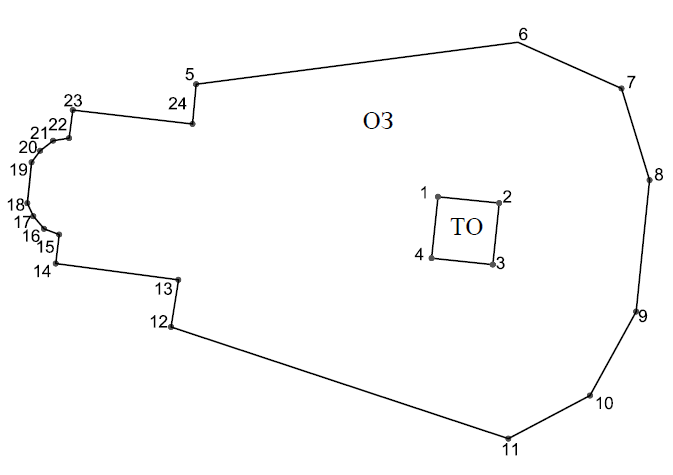 Описание границ охранной зоны (ОЗ) объекта культурного наследия регионального значения «Памятник С.М. Кирову (из бронзы и гранита). Скульптура работы Н.В. Томского» по адресу: Ленинградская область, Кировский муниципальный район, Кировское городское поселение, г. Кировск, пл. Театральная, соор.2.Граница территории охранной зоны (ОЗ) проходит:От точки «1» на юго-восток (азимут 95,97°) на расстояние 12,59 м до точки «2».От точки «2» на юго-запад (азимут 185,99°) на расстояние 12,65 м до точки «3».От точки «3» на северо-запад (азимут 275,98°) на расстояние 12,57 м до точки «4».От точки «4» на северо-восток (азимут 5,94°) на расстояние 12,65 м до точки «1».От точки «5» на северо-восток (азимут 82,58°) на расстояние 66,42 м до точки «6».От точки «6» на юго-восток (азимут 114,07°) на расстояние 23,22 м до точки «7».От точки «7» на юго-восток (азимут 162,97°) на расстояние 19,61 м до точки «8».От точки «8» на юго-восток (азимут 185,87°) на расстояние 27,06 м до точки «9».От точки «9» на юго-запад (азимут 208,77°) на расстояние 19,61 м до точки «10».От точки «10» на юго-запад (азимут 242,16°) на расстояние 18,88 м до точки «11».От точки «11» на северо-запад (азимут 288,31°) на расстояние 72,74 м до точки «12».От точки «12» на северо-восток (азимут 8,97°) на расстояние 9,78 м до точки «13».От точки «13» на северо-запад (азимут 277,55°) на расстояние 25,34 м до точки «14».От точки «14» на северо-восток (азимут 6,52°) на расстояние 5,98 м до точки «15».От точки «15» на северо-запад (азимут 320,62°) на расстояние 3,28 м до точки «16».От точки «16» на северо-запад (азимут 40,48°) на расстояние 3,39 м до точки «17».От точки «17» на северо-запад (азимут 335,29°) на расстояние 2,94 м до точки «18».От точки «18» на северо-восток (азимут 5,87°) на расстояние 16,86 м до точки «19».От точки «19» на северо-восток (азимут 36,46°) на расстояние 2,94 м до точки «20».От точки «20» на северо-восток (азимут 52,22°) на расстояние 3,89 м до точки «21».От точки «21» на северо-восток (азимут 81,12°) на расстояние 3,28 м до точки «22».От точки «22» на северо-восток (азимут 7,73°) на расстояние 5,79 м до точки «23».От точки «23» на юго-восток (азимут 96,60°) на расстояние 24,68 м до точки «24».От точки «24» на северо-запад (азимут 5,24°) на расстояние 8,18 м до точки «5».Координаты характерных (поворотных) точек границохранной зоны (ОЗ) объекта культурного наследия регионального значения «Памятник С.М. Кирову (из бронзы и гранита). Скульптура работы Н.В. Томского» по адресу: Ленинградская область, Кировский муниципальный район, Кировское городское поселение, г. Кировск,                    пл. Театральная, соор.2.Карта (схема) границ охранной зоны (ОЗ) объекта культурного наследия регионального значения «Памятник С.М. Кирову (из бронзы и гранита). Скульптура работы Н.В. Томского» по адресу: Ленинградская область, Кировский муниципальный район, Кировское городское поселение, г. Кировск, пл. Театральная, соор.2Описание границ охранной зоны (ОЗ) объекта культурного наследия регионального значения «Памятник С.М. Кирову (из бронзы и гранита). Скульптура работы Н.В. Томского» по адресу: Ленинградская область, Кировский муниципальный район, Кировское городское поселение, г. Кировск, пл. Театральная, соор.2.Граница территории охранной зоны (ОЗ) проходит:От точки «1» на юго-восток (азимут 95,97°) на расстояние 12,59 м до точки «2».От точки «2» на юго-запад (азимут 185,99°) на расстояние 12,65 м до точки «3».От точки «3» на северо-запад (азимут 275,98°) на расстояние 12,57 м до точки «4».От точки «4» на северо-восток (азимут 5,94°) на расстояние 12,65 м до точки «1».От точки «5» на северо-восток (азимут 82,58°) на расстояние 66,42 м до точки «6».От точки «6» на юго-восток (азимут 114,07°) на расстояние 23,22 м до точки «7».От точки «7» на юго-восток (азимут 162,97°) на расстояние 19,61 м до точки «8».От точки «8» на юго-восток (азимут 185,87°) на расстояние 27,06 м до точки «9».От точки «9» на юго-запад (азимут 208,77°) на расстояние 19,61 м до точки «10».От точки «10» на юго-запад (азимут 242,16°) на расстояние 18,88 м до точки «11».От точки «11» на северо-запад (азимут 288,31°) на расстояние 72,74 м до точки «12».От точки «12» на северо-восток (азимут 8,97°) на расстояние 9,78 м до точки «13».От точки «13» на северо-запад (азимут 277,55°) на расстояние 25,34 м до точки «14».От точки «14» на северо-восток (азимут 6,52°) на расстояние 5,98 м до точки «15».От точки «15» на северо-запад (азимут 320,62°) на расстояние 3,28 м до точки «16».От точки «16» на северо-запад (азимут 40,48°) на расстояние 3,39 м до точки «17».От точки «17» на северо-запад (азимут 335,29°) на расстояние 2,94 м до точки «18».От точки «18» на северо-восток (азимут 5,87°) на расстояние 16,86 м до точки «19».От точки «19» на северо-восток (азимут 36,46°) на расстояние 2,94 м до точки «20».От точки «20» на северо-восток (азимут 52,22°) на расстояние 3,89 м до точки «21».От точки «21» на северо-восток (азимут 81,12°) на расстояние 3,28 м до точки «22».От точки «22» на северо-восток (азимут 7,73°) на расстояние 5,79 м до точки «23».От точки «23» на юго-восток (азимут 96,60°) на расстояние 24,68 м до точки «24».От точки «24» на северо-запад (азимут 5,24°) на расстояние 8,18 м до точки «5».Координаты характерных (поворотных) точек границохранной зоны (ОЗ) объекта культурного наследия регионального значения «Памятник С.М. Кирову (из бронзы и гранита). Скульптура работы Н.В. Томского» по адресу: Ленинградская область, Кировский муниципальный район, Кировское городское поселение, г. Кировск,                    пл. Театральная, соор.2.Карта (схема) границ охранной зоны (ОЗ) объекта культурного наследия регионального значения «Памятник С.М. Кирову (из бронзы и гранита). Скульптура работы Н.В. Томского» по адресу: Ленинградская область, Кировский муниципальный район, Кировское городское поселение, г. Кировск, пл. Театральная, соор.2Описание границ охранной зоны (ОЗ) объекта культурного наследия регионального значения «Памятник С.М. Кирову (из бронзы и гранита). Скульптура работы Н.В. Томского» по адресу: Ленинградская область, Кировский муниципальный район, Кировское городское поселение, г. Кировск, пл. Театральная, соор.2.Граница территории охранной зоны (ОЗ) проходит:От точки «1» на юго-восток (азимут 95,97°) на расстояние 12,59 м до точки «2».От точки «2» на юго-запад (азимут 185,99°) на расстояние 12,65 м до точки «3».От точки «3» на северо-запад (азимут 275,98°) на расстояние 12,57 м до точки «4».От точки «4» на северо-восток (азимут 5,94°) на расстояние 12,65 м до точки «1».От точки «5» на северо-восток (азимут 82,58°) на расстояние 66,42 м до точки «6».От точки «6» на юго-восток (азимут 114,07°) на расстояние 23,22 м до точки «7».От точки «7» на юго-восток (азимут 162,97°) на расстояние 19,61 м до точки «8».От точки «8» на юго-восток (азимут 185,87°) на расстояние 27,06 м до точки «9».От точки «9» на юго-запад (азимут 208,77°) на расстояние 19,61 м до точки «10».От точки «10» на юго-запад (азимут 242,16°) на расстояние 18,88 м до точки «11».От точки «11» на северо-запад (азимут 288,31°) на расстояние 72,74 м до точки «12».От точки «12» на северо-восток (азимут 8,97°) на расстояние 9,78 м до точки «13».От точки «13» на северо-запад (азимут 277,55°) на расстояние 25,34 м до точки «14».От точки «14» на северо-восток (азимут 6,52°) на расстояние 5,98 м до точки «15».От точки «15» на северо-запад (азимут 320,62°) на расстояние 3,28 м до точки «16».От точки «16» на северо-запад (азимут 40,48°) на расстояние 3,39 м до точки «17».От точки «17» на северо-запад (азимут 335,29°) на расстояние 2,94 м до точки «18».От точки «18» на северо-восток (азимут 5,87°) на расстояние 16,86 м до точки «19».От точки «19» на северо-восток (азимут 36,46°) на расстояние 2,94 м до точки «20».От точки «20» на северо-восток (азимут 52,22°) на расстояние 3,89 м до точки «21».От точки «21» на северо-восток (азимут 81,12°) на расстояние 3,28 м до точки «22».От точки «22» на северо-восток (азимут 7,73°) на расстояние 5,79 м до точки «23».От точки «23» на юго-восток (азимут 96,60°) на расстояние 24,68 м до точки «24».От точки «24» на северо-запад (азимут 5,24°) на расстояние 8,18 м до точки «5».Координаты характерных (поворотных) точек границохранной зоны (ОЗ) объекта культурного наследия регионального значения «Памятник С.М. Кирову (из бронзы и гранита). Скульптура работы Н.В. Томского» по адресу: Ленинградская область, Кировский муниципальный район, Кировское городское поселение, г. Кировск,                    пл. Театральная, соор.2.Приложение № 2к Приказу комитета по культуреЛенинградской областиот «___»________2020 г. №__________Приложение № 2к Приказу комитета по культуреЛенинградской областиот «___»________2020 г. №__________